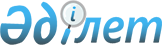 О внесении изменений и дополнения в решение Курмангазинского районного маслихата от 22 октября 2015 года № 450-V "Об определении порядка и установлении размера возмещения затрат на обучение на дому детей с ограниченными возможностями из числа инвалидов по индивидуальному учебному плану"Решение Курмангазинского районного маслихата Атырауской области от 27 сентября 2023 года № 43-VIII. Зарегистрировано в Департаменте юстиции Атырауской области 5 октября 2023 года № 5091-06
      Курмангазинский районный маслихат РЕШИЛ:
      1. Внести в решение Курмангазинского районного маслихата "Об определении порядка и установлении размера возмещения затрат на обучение на дому детей с ограниченными возможностями из числа инвалидов по индивидуальному учебному плану" от 22 октября 2015 года № 450-V (зарегистрировано в реестре государственной регистрации нормативных правовых актов за № 3345) следующие изменения и дополнение:
      1) заголовок указанного решения изложить в новой редакции:
       "Об определении порядка и размера возмещения затрат на обучение на дому детей с ограниченными возможностями из числа детей с инвалидностью по индивидуальному учебному плану";
      2) пункт 1 указанного решения изложить в новой редакции:
       "1. Определить порядок и размер возмещения затрат на обучение на дому детей с ограниченными возможностями из числа детей с инвалидностью по индивидуальному учебному плану, согласно приложению к настоящему решению.";
      3) пункты 2 и 3 указанного решения исключить;
      4) указанное решение дополнить приложением согласно приложению к настоящему решению.
      2. Настоящее решение вводится в действие по истечении десяти календарных дней после дня его первого официального опубликования. Порядок и размер возмещения затрат на обучение на дому детей с ограниченными возможностями из числа детей с инвалидностью по индивидуальному учебному плану
      1. Настоящий порядок и размер возмещения затрат на обучение на дому детей с ограниченными возможностями из числа детей с инвалидностью по индивидуальному учебному плану разработаны в соответствии с Правилами оказания государственной услуги "Возмещение затрат на обучение на дому детей с инвалидностью", утвержденными Приказом Министра труда и социальной защиты населения Республики Казахстан от 25 марта 2021 года № 84 "О некоторых вопросах оказания государственных услуг в социально-трудовой сфере" (зарегистрирован в Реестре государственной регистрации нормативных правовых актов за № 22394) (далее - правила возмещения затрат).
      2. Возмещение затрат на обучение на дому детей с ограниченными возможностями из числа детей с инвалидностью по индивидуальному учебному плану (далее - возмещение затрат на обучение) производится государственным учреждением "Отдел занятости, социальных программ и регистрации актов гражданского состояния Курмангазинского района" на основании справки из учебного заведения, подтверждающей факт обучения ребенка с инвалидностью на дому.
      3. Возмещение затрат на обучение (кроме детей с инвалидностью, находящихся на полном государственном обеспечении и детей с инвалидностью, в отношении которых родители лишены родительских прав) предоставляется одному из родителей или иным законным представителям детей с инвалидностью, независимо от дохода семьи.
      4. Возмещение затрат на обучение производится с месяца обращения по месяц окончания срока, указанных в справке из учебного заведения, подтверждающих факт обучения ребенка с инвалидностью на дому.
      5. При наступлении обстоятельств, повлекших прекращение возмещения затрат на обучение (достижение ребенком с инвалидностью восемнадцати лет, окончания срока инвалидности, в период обучения ребенка с инвалидностью в государственных учреждениях, смерть ребенка с инвалидностью), выплата прекращается с месяца, следующего за тем, в котором наступили соответствующие обстоятельства.
      6. Размер возмещения затрат на обучение равен 5 (пяти) месячному расчетному показателю, ежемесячно на каждого ребенка с инвалидностью в течение учебного года.
      7. Основания для отказа возмещении затрат на обучение предусмотрены пунктом девять приложения 3 к Правилам возмещения затрат.
					© 2012. РГП на ПХВ «Институт законодательства и правовой информации Республики Казахстан» Министерства юстиции Республики Казахстан
				
      Председатель маслихата

Г. Калиева
Приложение к решению
Курмангазинского районного
маслихата от 27 сентября
2023 года № 43-VIIIПриложение к решению
Курмангазинского районного
маслихата от 22 октября
2015 года № 450-V